St Anne’s RC Primary School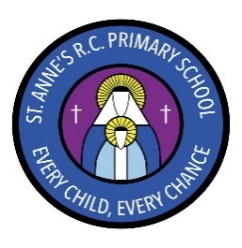 Carruthers Street, Ancoats,Manchester, M4 7EQHeadteacher: Mrs A ShoreDeputy Head: Mrs J GreeneDear parents and carers,We would like to welcome you all back after our half term break. .   Our topics this half termMathsIn maths we will be working on measurement looking at adding and subtracting different lengths. We will also look at multiplication and division. Alongside these topics we will continue our weekly mental maths tests and daily Fluent in Five and Times table work. The children can still use ‘Hit the button.’ (https://www.topmarks.co.uk/maths-games/hit-the-button) and have their own individual login for ‘Ten Ticks’, a website where children can use their times table skills to complete online multiplication tests and mathematical games.   LiteracyWe will be working on character descriptions and writing our own stories. We may even enter some of our stories into a competition so watch this space. Religious EducationOur themes for RE will be ‘Called and Gift’. We will be thinking about what it means to be called and the special gift of Jesus sent to us at Christmas. We will also celebrate Advent and think about how this is a time to prepare for the coming of Jesus.   ScienceOur topic in science is Electricity and we will be researching the Scientist Michael Faraday. MusicWe will be composing our own pieces of music and learning how to Beatbox as we focus on the different sounds. Computing
During this half term the children will focus on ‘Scratch’ and create our own games. GeographyWe will continue with the theme Manchester and find out about our local area. We will also compare where we live with another city in Europe. PSHEOur topics will be - Caring for the environment, the value of trees and protecting local habitatsChildren will continue to be given weekly homework, consisting of a reading comprehension or grammar exercise, spellings and maths. Homework is given out on Friday, to be handed in the following Monday. Weekly spelling tests are on a Thursday. Please can I also remind you that reading diaries and reading books must be in school every day. Your child’s reading diary should be signed as part of their homework each week. Topic homework for this half term will also be given out and explained to children. If you have any questions about this, please do not hesitate to ask.Children have PE every Monday and Wednesday. Children will need a PE kit consisting of black or navy blue shorts or tracksuit bottoms, a plain white T-shirt and black pumps or trainers. For this half term Monday PE sessions will be indoors and Wednesday will be outdoors. We will also continue our swimming lessons on Tuesday afternoon. Thank you for your continued support and for your child’s continued hard work. Mrs Corcoran and Mrs DiRosa. 